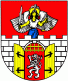 Město Litvínov 					    se sídlem Městský úřad, náměstí Míru 11, 436 01 LitvínovOdbor finanční ____________________________________________________________________Veřejná zakázka II. kategorieRozhodnutí o výběru nejvýhodnější nabídky(Směrnice RM 1/2019 Pravidla pro zadávání veřejných zakázek, Čl.8, odst.10,11)V souladu s ustanovením Čl.8 odst.10 a odst.11 Směrnice RM 1/2019 Pravidla pro zadávání veřejných zakázek a na základě veškerých skutečností uvedených ve Zprávě o hodnocení nabídek, která je přílohou tohoto rozhodnutí, rozhoduji, že nejvýhodnější nabídku v rámci veřejné zakázky:Název veřejné zakázky:	Přezkoumání hospodaření města Litvínova za rok 2020, 2021, 2022, včetně účetního, daňového a obecně ekonomického poradenstvísystémové číslo:		P19V00000119podaldodavatel:			PKM AUDIT Consulting s. r. o.sídlo:				Na spravedlnosti 2796, 269 01 RakovníkIČ: 				237 77 555statutární orgán (jméno, funkce): Ing. Luboš Marek, jednatelPředpokládaná hodnota:		300.000 Kč  bez DPHVýše nabídkové ceny:			180.000 Kč bez DPHOdůvodnění rozhodnutí:	nejlevnější nabídka Datum: 12.08.2019	Mgr. Kamila Bláhová v. r.